  CIRCULO DE ESPOSOS CATOLICOS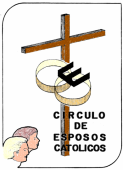                           PROGRAMACIÓN 2013OBJETIVO: CONSOLIDAR LOS LAZOS DE UNIÓN Y DE AMISTAD ENTRE NOSOTROS, PARA LOGRAR DAR UN BUEN TESTIMONIO DE AMOR A LOS ESPOSOS QUE VIVEN SUS BRIGADAS A FIN DE QUE SEAMOS AUTENTICOS DISCIPULOS Y MISIONEROS DE JESUCRISTO.       EQUIPO COORDINADOR:RESPONSABLE: Exmo. Sr. Francisco González González1.- Asesor:  P. Román González Sandoval2.- Coordinadores:  Primitivo y Gaby     Auxiliares: Luis y Susy3.- Secretarios:  Chava y Mony     Auxiliares: 4.- Tesoreros: Lupe y Silvia     Auxiliares:  Ismael y Mary5.- Brigadas:  Adrián y Aída    Auxiliares: 6.- Eventos:  Jaime y CristyAuxiliares: Jaime y Gaby7.- Liturgia:  Andrés y Rosy     Auxiliares:  8.- Formación.  Ismael y Mary    Auxiliares: 9.- Células:  Eligio y María de Jesús    Auxiliares:  10.-Misiones:  Oscar y Susana    Auxiliares:11.- Foráneos:  Gerardo y Margarita    Auxiliares:12.- Comunicaciones: P. RománAuxiliares:METASACTIVIDADESCUANDODONDEQUIENESI.-CONSOLIDAR  Y FORTALECER EL EQUIPO COORDINADOR BASICO DEL MOVIMIENTO1.- Teniendo una reunión de formación e información.2.- Invitando a otros esposos para que sean auxiliares en los apartados3.- Elaborando un directorio del equipo.4.- Teniendo un retiro Espiritual y un paseo.5.- Celebrando una cena baile romántica abierta a todos.6.- Manteniendo activa la  página web del movimiento7.- Estableciendo un apartado de comunicacióncada mes (lun 1º.)FebreroFebreroMarzo y abrilFebreroMarzoEneroSalón del CECSalónSalónLa primaveraColegio Agustín de la RosaOficinaOficinaPrimo - GabyChava y MonyJaime -CristyAndrés y RosyLupe y SilviaAdrian y AidaP. RománP. RománII.-INVITAR A OTROS ESPOSOS AL MOVIMIENTO PARA QUE SE CONVIERTAN EN DISCIPULOS Y MISIONEROS DE JESUCRISTO1.- Celebrando 3 brigadas al año para alimentar al CEC.2.- Teniendo convivencias con sus familias.3.- Teniendo formación integral para parejas.4.- Elaborando un directorio por brigadas.5.- Formando pequeñas células de crecimiento.6.- Celebrando la Eucaristía familiar con alegría.7.- Organizando un paseo familiar.1-3 feb31-2 Junio27-29 SepC/ mesJuevesEn brigadasEn brigadasCada mes14-16 de junioGDLGDLGDLOlivar y Villa CoronaSto. SantiagoOficinaEn brigadaVilla-OlivarMar ¿?Lupe y MonaIsrael y MaryEligio y Ma. De JesúsJaime y CristyIsmael- MaryAdrián y AídaEligio y Ma. De JesúsAndrés y RosyJaime y CristyIII.-PARTICIPAR EN ACTIVIDADES DIOCESANAS DE LA FAMILIA1.- Asistiendo a las reuniones diocesanas2.- Participando en la Expo- familia3.- Teniendo una posada diocesana4.-Participando en la reunión anual de movimientos dioc. de familiaC/ mesDiciembreDiciembreOctubreRayónExpo GDLRayónDep. MorelosPrimo -GabyPedro y LiliaPrimo - GabyPrimo - Gaby